21. TÝDENNÍ PLÁN19.1.2015 – 23.1.2015Správný detektiv používá rozum a přemýšlí, kdy a kde se co smí a co nesmí a chová sepodle toho. Dodržuje pravidla daného prostředí, situace, …!
Po čem pátráme…
Po čem pátráme…
Po čem pátráme…Kde pátráme…
pracovní učebnice=PU/ pracovní sešity=PSČESKÝ JAZYK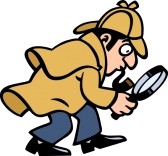 mluvnice/
gramatikaveškerou gramatiku uváděnou v minulých týdenních plánech procvičujeme, s jedním/v jednom cvičení dá procvičit mnoho již probraných gramatických jevů, proto je nebudu již dále stále vypisovat a budu psát pouze nové, právě probírané učivopsaní a čtení dvojhlásek au, ou, euslabikotvorné souhlásky r, l pracovní listyPU str. 33PS str. 35  PÍSANKA do str.22PU str. 45ČESKÝ JAZYKčteníplynulé čtení s porozuměnímpříběhy pracovní listyPU str. 33PS str. 35  PÍSANKA do str.22PU str. 45ČESKÝ JAZYKpsanísprávné psaní písmen tvarově si podobnýchpracovní listyPU str. 33PS str. 35  PÍSANKA do str.22PU str. 45ČESKÝ JAZYKslohpopis zvířetepracovní listyPU str. 33PS str. 35  PÍSANKA do str.22PU str. 45
MATEMATIKA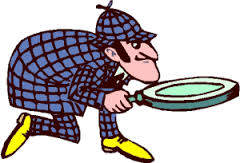 
MATEMATIKAsčítání a odčítání desítek do 100 (typy příkladů viz minulý týden)oblékáme krychliprohlubování jednotlivých matematických prostředí vysvětlení postupu výpočtu, zrychlení/automatizace výpočtůsčítání a odčítání desítek do 100 (typy příkladů viz minulý týden)oblékáme krychliprohlubování jednotlivých matematických prostředí vysvětlení postupu výpočtu, zrychlení/automatizace výpočtůpamětné počítánípracovní listyPU/PS str. 6,7 PU/PS do str.17PRVOUKA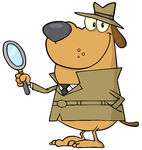 PRVOUKAlidé a čas - rok, roční období, měsíce, týdny, dny hodiny – zopakovat pamatovat si, umět!určit/přečíst čas na digitálních hodináchzapsat digitální čas běžnými hodinami a opačně časová následnost, souslednost – minulost, přítomnost budoucnostlidé a čas - rok, roční období, měsíce, týdny, dny hodiny – zopakovat pamatovat si, umět!určit/přečíst čas na digitálních hodináchzapsat digitální čas běžnými hodinami a opačně časová následnost, souslednost – minulost, přítomnost budoucnostPU str. 31-33PU str. 39PU str. 40VÝCHOVY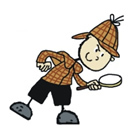 VVzimní sportyVÝCHOVYHVpísničky se zimní tématikouVÝCHOVYPČpráce s papírem – obkreslování, stříhání, přehýbání, lepení – pečlivost a čistota práceVÝCHOVYTVvýskoky, kotouly, lavičkyplaváníDETEKTIVNÍ ÚKOL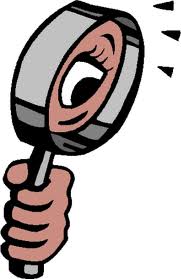 Úkol najdeš v krabičce pod jezdící tabulí vedle dveří.INFORMACEINFORMACEVe středu 21.1.2015 jdou žáci v odpoledních hodinách se školní družinou do planetária. Vyučování v tento den končí v 11:30 hodin, aby žáci v již 11:45 byli na obědě. PLAVÁNÍ  V pátek 23. ledna 2015 jdeme plavat naposledy. Od pondělí 2. února budou provedeny drobné úpravy rozvrhu. Včas děti dostanou.POLOLETNÍ VYSVĚDČENÍ  Vyučování v prvním pololetí bude ukončeno ve čtvrtek 29. ledna 2015 – rozdání pololetního vysvědčení. Žáci si přinesou tvrdé desky, aby se vysvědčení nepomačkalo.  POLOLETNÍ PRÁZDNINY  V pátek 30. ledna 2015 jsou jednodenní pololetní prázdniny. Vyučování ve druhém pololetí začne v pondělí 2. února 2015 v 7:55 hodin.MASOPUST  V úterý 17. února 2015 se v tělocvičně školy koná MASOPUSTNÍ ODPOLEDNE.RECITACE  Blíží se termín (třídní kolo začátek února) recitační soutěže. Žáci se učí básničku zpaměti zatím jen odříkat. Až budou dobře ovládat její text, začneme se učit recitovat/přednášet. Jarní prázdniny pro Prahu 8 jsou v termínu od 2. března do 8. března 2015.Škola v přírodě proběhne pravděpodobně poslední květnový týden (od pátku do pátku).